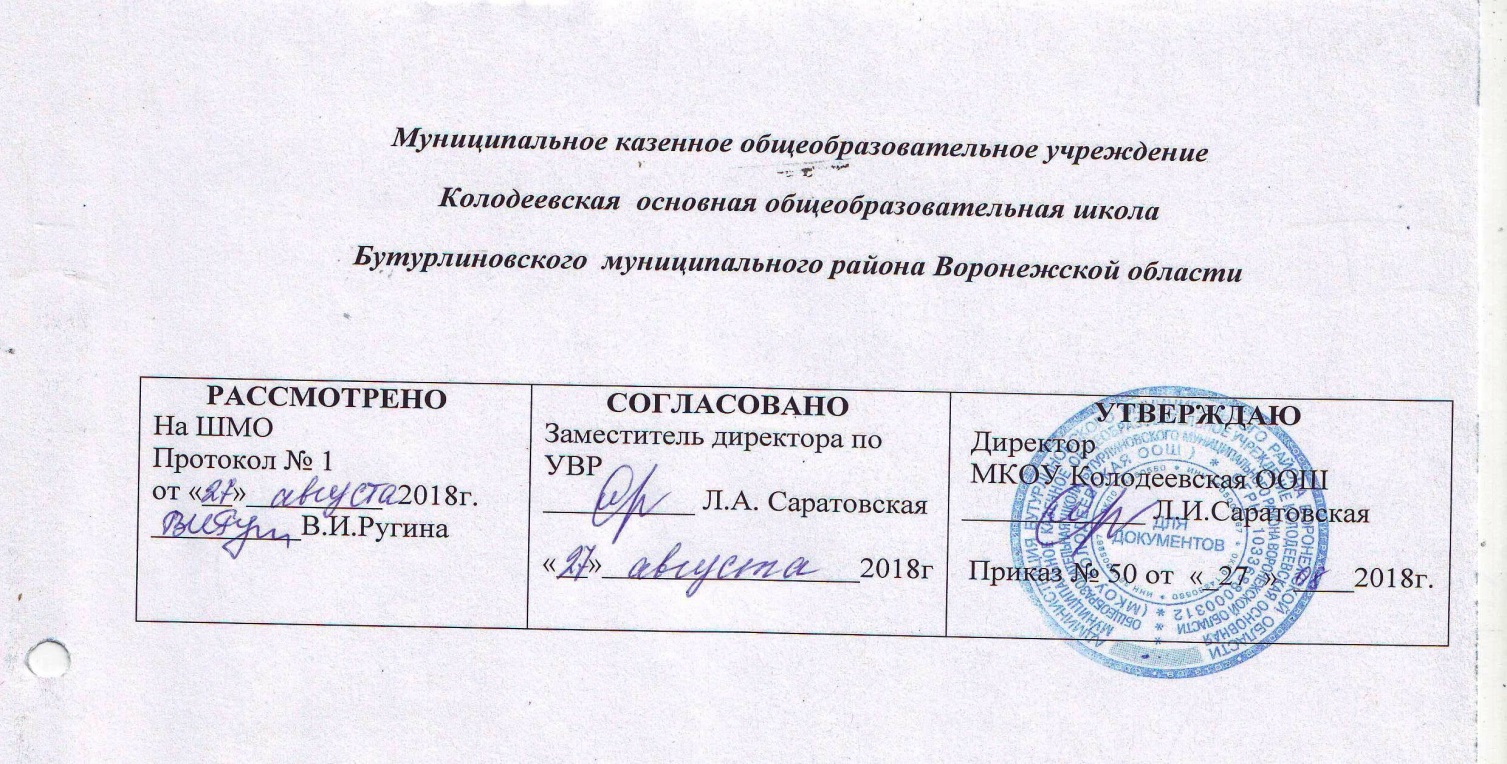 РАБОЧАЯ ПРОГРАММАпо предмету«Технология»для 4 класса                                                                                                    1 часа в неделю 34 – в годСоставил учитель начальных классов Саратовская Людмила Алексеевна(Высшая квалификационная категория)2018 -2019  учебный годРАБОЧАЯ ПРОГРАММА ПО ТЕХНОЛОГИИ4 КЛАСС «ШКОЛА РОССИИ»Рабочая программа по технологии составлена на основании  следующих нормативно-правовых документов:Федерального закона «Об образовании в Российской Федерации» (ч. 6 ст. 28; ст. 30; п. 5 ч. 3 ст. 47; п. 1 ч. 1 ст. 48);Федерального государственного образовательного стандарта начального общего образования, утв. приказом Минобрнауки России от 06.10.2009 № 373 (п. 19.5);Федерального базисного учебного плана, утв. приказом Минобразования Российской Федерации от 09.03.2004 № 1312 (в редакции приказов Минобрнауки РФ от 20.08.2008 № 241, от 30.08.2010 № 889, от 03.06.2011 № 1994, от 01.02.2012 № 74);Письма Министерства образования и науки Российской Федерации (департамент государственной политики в сфере общего образования) от 28 октября 2015 № 08-1786 «О рабочих программах учебных предметов».Учебного плана МОУ «СОШ № 12 с углубленным изучением отдельных предметов» на 2017/2018 учебный год.Основной образовательной программы начального общего образования МБОУ «СОШ №12».Положения о рабочей программе МБОУ «СОШ №12».Авторской  программы «Технология 1-4 классы». Лутцева Е.А., Зуева Т.П. / М.: Просвещение, 2014,  методического пособия с поурочными разработками. 4 класс,  / Е. А. Лутцева, Т. П. Зуева. — М. : Просвещение, 2015.        Актуальность изучения учебного курса «Технология» состоит в том, что он, закладывает основы технологического образования, которые позволяют дать учащимся первоначальный опыт преобразовательной художественно-творческой деятельности, основанной на образцах духовно-культурного содержания, и создают условия для активного освоения детьми технологии ручной обработки доступных материалов, современных информационных технологий, необходимых в повседневной жизни современного человека.          Уникальная предметно-практическая среда, окружающая ребёнка, и его собственная предметно-манипулятивная деятельность на уроках технологии позволяют успешно реализовывать не только технологическое, но и духовное, нравственное, эстетическое и интеллектуальное развитие. Такая среда является основой формирования познавательных способностей младших школьников, стремления активно знакомиться с историей материальной и духовной культуры, семейных традиций своего и других народов и уважительно к ним относиться. Эта же среда является для младшего школьника условием формирования всех элементов учебной деятельности (планирование, ориентировка в задании, преобразование, оценка продукта, умение распознавать и ставить задачи, возникающие в контексте практической ситуации, предлагать практические способы решения, добиваться достижения результата и пр.).           Практико-ориентированная направленность содержания учебного курса «Технология» естественным путём интегрирует знания, полученные при изучении других учебных предметов (математика, окружающий мир, изобразительное искусство, русский язык, литературное чтение), и позволяет реализовать их в интеллектуально-практической деятельности ученика, что, в свою очередь, создаёт условия для развития инициативности, изобретательности, гибкости мышления.          Продуктивная деятельность учащихся на уроках технологии создаёт уникальную основу для самореализации личности. Благодаря включению в элементарную проектную деятельность учащиеся могут реализовать свои умения, заслужить одобрение и получить признание (например, за проявленную в работе добросовестность, упорство в достижении цели или как авторы оригинальной творческой идеи, воплощённой в материальном виде).     В результате на уроках технологии могут закладываться основы трудолюбия и способности к самовыражению, формироваться социально ценные практические умения,опыт преобразовательной деятельности и развития творчества, что создаёт предпосылки для более успешной социализации.          Возможность создания и реализации моделей социального поведения при работе в малых группах обеспечивает благоприятные условия для коммуникативной практикиучащихся и для социальной адаптации в целом.          Цель изучения курса технологии – развитие социально-значимых личностных качеств (потребность познавать и исследовать неизвестное, активность, инициативность, самостоятельность, самоуважение и самооценка), приобретение первоначального опыта практической преобразовательной и творческой деятельности в процессе формирования элементарных конструкторско-технологических знаний и умений и проектной деятельности, расширение и обогащение личного жизненно-практического опыта, представлений о профессиональной деятельности человека.Изучение технологии в начальной школе направлено на решение следующих задач:          Задачи  курса:- стимулирование и развитие любознательности, интереса к технике, потребности познавать культурные традиции своего региона, России и др.государств.- формирование целостной картины мира материальной и духовной культуры как продукта творческой предметно-преобразующей деятельности человека;- формирование мотивации успеха и достижений, творческой самореализации на основе организации предметно-преобразующей деятельности;- формирование первоначальных конструкторско-технологических знаний и умений;- развитие знаково-символического и пространственного мышления, творческого и репродуктивного воображения, конструкторско-технологического мышления (на основе решения задач по моделированию и отображению объекта и процесса его преобразования в форме моделей: рисунков, планов, схем, чертежей); творческого мышления (на основе решения художественных и конструкторско-технологических задач);- развитие регулятивной структуры деятельности, включающей целеполагание, планирование (умение составлять план действий и применять его для решения практических задач), прогнозирование (предвосхищение будущего результата при различных условиях выполнения действия), контроль, коррекцию и оценку;- формирование внутреннего плана деятельности на основе поэтапной отработки предметно-преобразовательных действий;- развитие планирующей и регулирующей функции речи;- развитие коммуникативной компетентности младших школьников на основе организации совместной продуктивной деятельности;- развитие эстетических представлений и критериев на основе художественно-конструкторской деятельности;- ознакомление с миром профессий и их социальным значением, историей возникновения и развития;- овладение первоначальными умениями передачи, поиска, преобразования, хранения информации, использования компьютера; поиск (проверка) необходимой информации в словарях, каталоге библиотеки.Планируемые результаты освоения учебного предметаЛичностныеУчащийся будет уметь:• оценивать поступки, явления, события с точки зрения собственных ощущений, соотносить их с общепринятыми нормами и ценностями;• описывать свои чувства и ощущения от наблюдаемых явлений, событий, изделий декоративно-прикладного характера, уважительно относиться к результатам труда мастеров;• принимать другие мнения и высказывания, уважительно относиться к ним;• опираясь на освоенные изобразительные и конструкторско-технологические знания и умения, делать выбор способов реализации предложенного учителем или собственного замысла;• понимать необходимость бережного отношения к результатам труда людей; уважать людей различного труда.МетапредметныеРегулятивные УУДУчащийся будет уметь:• самостоятельно формулировать цель урока после предварительного обсуждения;• анализировать предложенное задание, отделять известное от неизвестного;• выявлять и формулировать учебную проблему;• выполнять пробные поисковые действия (упражнения), отбирать оптимальное решение проблемы (задачи);• предлагать конструкторско-технологические решения и способы выполнения отдельных этапов изготовления изделий из числа освоенных;• самостоятельно отбирать наиболее подходящие для выполнения задания материалы и инструменты;• выполнять задание по коллективно составленному плану, сверять свои действия с ним;• осуществлять текущий и итоговый контроль выполненной работы, уметь проверять модели в действии, вносить необходимые конструктивные доработки.Познавательные УУДУчащийся будет уметь:• искать и отбирать необходимую информацию для решения учебной задачи в учебнике, энциклопедиях, справочниках, Интернете;• приобретать новые знания в процессе наблюдений, рассуждений и обсуждений заданий, образцов и материалов учебника, выполнения пробных поисковых упражнений;• перерабатывать полученную информацию: сравнивать и классифицировать факты и явления; определять причинно-следственные связи изучаемых явлений (событий),проводить аналогии, использовать полученную информацию для выполнения предлагаемых и жизненных задач;• делать выводы на основе обобщения полученных знаний и освоенных умений.Коммуникативные УУДУчащийся будет уметь:• формулировать свои мысли с учётом учебных и жизненных речевых ситуаций;• высказывать свою точку зрения и пытаться её обосновать и аргументировать;• слушать других, уважительно относиться к позиции другого, пытаться договариваться;• сотрудничать, выполняя различные роли в группе, в совместном решении проблемы (задачи).Предметные1. Общекультурные и общетрудовые компетенции. Основы культуры труда. Самообслуживание.Учащийся будет иметь общее представление:• о творчестве и творческих профессиях, о мировых достижениях в области техники и искусства (в рамках изученного), о наиболее значимых окружающих производствах;• об основных правилах дизайна и их учёте при конструировании изделий (единство формы, функции и декора; стилевая гармония);• о правилах безопасного пользования бытовыми приборами.Учащийся будет уметь:• организовывать и выполнять свою художественно-практическую деятельность в соответствии с собственным замыслом;• использовать знания и умения, приобретённые в ходе изучения технологии, изобразительного искусства и других учебных предметов в собственной творческой деятельности;• защищать природу и материальное окружение и бережно относиться к ним;• безопасно пользоваться бытовыми приборами (розетками, электрочайниками, компьютером);• выполнять простой ремонт одежды (пришивать пуговицы, зашивать разрывы по шву).2. Технология ручной обработки материалов. Основы художественно-практической деятельности.Учащийся будет знать:• названия и свойства наиболее распространённых искусственных и синтетических материалов (бумага, металлы, ткани);• последовательность чтения и выполнения разметки развёрток с помощью чертёжных инструментов;• линии чертежа (осевая и центровая);• правила безопасной работы канцелярским ножом;• косую строчку, её варианты, назначение;• несколько названий видов информационных технологий и соответствующих способов передачи информации (из реального окружения учащихся).Учащийся будет иметь представление о:• дизайне, его месте и роли в современной проектной деятельности;• основных условиях дизайна — единстве пользы, удобства и красоты;• композиции декоративно-прикладного характера на плоскости и в объёме;• традициях канонов декоративно-прикладного искусства в изделиях;• стилизации природных форм в технике, архитектуре и др.;• художественных техниках (в рамках изученного).Учащийся будет уметь самостоятельно:• читать простейший чертёж (эскиз) плоских и объёмных изделий (развёрток);• выполнять разметку развёрток с помощью чертёжных инструментов;• подбирать и обосновывать наиболее рациональные технологические приёмы изготовления изделий;• выполнять рицовку; • оформлять изделия и соединять детали петельной строчкой и её вариантами;• находить и использовать дополнительную информацию из различных источников (в том числе из Интернета).3. Конструирование и моделирование.Учащийся будет знать:• простейшие способы достижения прочности конструкций.Учащийся будет уметь:• конструировать и моделировать изделия из разных материалов по заданным декоративно-художественным условиям;• изменять конструкцию изделия по заданным условиям;• выбирать способ соединения и соединительного материала в зависимости от требований конструкции.4. Практика работы на компьютере.Учащийся будет иметь представление о:• использовании компьютеров в различных сферах жизни и деятельности человека.Учащийся будет знать:• названия и основное назначение частей компьютера (с которыми работали на уроках).Учащийся научится с помощью учителя:• создавать небольшие тексты и печатные публикации с использованием изображений на экране компьютера;• оформлять текст (выбор шрифта, размера, цвета шрифта, выравнивание абзаца);• работать с доступной информацией;• работать в программах Word, Power Point.Содержание учебного предмета Информационная мастерская (4 часов)Вспомним и обсудим! Информация. Интернет. Создание текста на компьютере. Создание презентаций. Программа Рower Point. Проверим себя.Проект «Дружный класс» (3 часа)Презентация класса. Эмблема класса. Папка «Мои достижения».Проверим себяСтудия «Реклама» (4 часа)Реклама и маркетинг. Упаковка для мелочей. Коробка для подарка. Упаковка для сюрприза. Проверим себя.Студия «Декор интерьера» (5 часов)Интерьеры разных времён. Художественная техника «декупаж» Плетённые салфетки. Цветы из креповой бумаги. Сувениры на проволочных кольцах. Изделия из полимеров. Проверим себя.Новогодняя студия (3 часа)Новогодние традиции. Игрушки из зубочисток. Игрушки из трубочек для коктейля. Проверим себя.Студия «Мода» (7 часов)История одежды и текстильных материалов. Исторический костюм. Одежда народов России. Синтетические ткани. Твоя школьная форма. Объёмные рамки. Аксессуары одежды. Вышивка лентами. Проверим себя.Студия «Подарки» (3 часа)День защитника Отечества. Плетёная открытка. Весенние цветы.Проверим себя.Студия «Игрушки» (5 часов)История игрушек. Игрушка – попрыгушка. Качающиеся игрушки. Подвижная игрушка «Щелкунчик» Игрушка с рычажным механизмом. Подготовка портфолио. Проверим себяУчебно-тематический планКАЛЕНДАРНО-ТЕМАТИЧЕСКОЕ ПЛАНИРОВАНИЕ№ п/пНаименование разделовКоличество часов1Информационный центр42Проект «Дружный класс»33Студия «Реклама»44Студия «Декор интерьера»55Новогодняя студия36Студия «Мода»77Студия «Подарки»38Студия «Игрушки»5Итого34№п/пТемаКол-во часовКол-во часовКол-во часовКол-во часовКол-во часовКол-во часовДата Дата Дата Дата Дата Дата Дата Дата Дата Дата Дата Дата №п/пТемаКол-во часовКол-во часовКол-во часовКол-во часовКол-во часовКол-во часовпланпланпланпланпланпланпланфактфактфактфактфактИнформационный центр (4 часа)Информационный центр (4 часа)Информационный центр (4 часа)Информационный центр (4 часа)Информационный центр (4 часа)Информационный центр (4 часа)Информационный центр (4 часа)Информационный центр (4 часа)Информационный центр (4 часа)Информационный центр (4 часа)Информационный центр (4 часа)Информационный центр (4 часа)Информационный центр (4 часа)Информационный центр (4 часа)Информационный центр (4 часа)Информационный центр (4 часа)Информационный центр (4 часа)Информационный центр (4 часа)Информационный центр (4 часа)Информационный центр (4 часа)1Вспомним и обсудим!11111112Информация. Интернет11111113Создание текста на компьютере11111114Создание презентаций. Программа Power Point. Проверим себя по разделу «Информационный центр»1111111Проект «Дружный класс» (3 часа)Проект «Дружный класс» (3 часа)Проект «Дружный класс» (3 часа)Проект «Дружный класс» (3 часа)Проект «Дружный класс» (3 часа)Проект «Дружный класс» (3 часа)Проект «Дружный класс» (3 часа)Проект «Дружный класс» (3 часа)Проект «Дружный класс» (3 часа)Проект «Дружный класс» (3 часа)Проект «Дружный класс» (3 часа)Проект «Дружный класс» (3 часа)Проект «Дружный класс» (3 часа)Проект «Дружный класс» (3 часа)Проект «Дружный класс» (3 часа)Проект «Дружный класс» (3 часа)Проект «Дружный класс» (3 часа)Проект «Дружный класс» (3 часа)Проект «Дружный класс» (3 часа)Проект «Дружный класс» (3 часа)5Презентация класса (проект)11111116Эмблема класса11111117Папка мои достижения. Проверим себя по разделу «Проект «Дружный класс»1111111Студия «Реклама» (4 часа)Студия «Реклама» (4 часа)Студия «Реклама» (4 часа)Студия «Реклама» (4 часа)Студия «Реклама» (4 часа)Студия «Реклама» (4 часа)Студия «Реклама» (4 часа)Студия «Реклама» (4 часа)Студия «Реклама» (4 часа)Студия «Реклама» (4 часа)Студия «Реклама» (4 часа)Студия «Реклама» (4 часа)Студия «Реклама» (4 часа)Студия «Реклама» (4 часа)Студия «Реклама» (4 часа)Студия «Реклама» (4 часа)Студия «Реклама» (4 часа)Студия «Реклама» (4 часа)Студия «Реклама» (4 часа)Студия «Реклама» (4 часа)8Реклама и маркетинг11111119Упаковка для мелочей111111110Коробочка для подарка111111111Упаковка для сюрприза. Проверим себя по разделу «Студия «Реклама»»1111111Студия «Декор интерьера» (5 часов)Студия «Декор интерьера» (5 часов)Студия «Декор интерьера» (5 часов)Студия «Декор интерьера» (5 часов)Студия «Декор интерьера» (5 часов)Студия «Декор интерьера» (5 часов)Студия «Декор интерьера» (5 часов)Студия «Декор интерьера» (5 часов)Студия «Декор интерьера» (5 часов)Студия «Декор интерьера» (5 часов)Студия «Декор интерьера» (5 часов)Студия «Декор интерьера» (5 часов)Студия «Декор интерьера» (5 часов)Студия «Декор интерьера» (5 часов)Студия «Декор интерьера» (5 часов)Студия «Декор интерьера» (5 часов)Студия «Декор интерьера» (5 часов)Студия «Декор интерьера» (5 часов)Студия «Декор интерьера» (5 часов)Студия «Декор интерьера» (5 часов)12Интерьеры разных времен. Художественная техника «декупаж»Интерьеры разных времен. Художественная техника «декупаж»111111113Плетёные салфеткиПлетёные салфетки111111114Цветы из креповой бумагиЦветы из креповой бумаги111111115Сувениры на проволочных кольцах.Сувениры на проволочных кольцах.111111116Изделия из полимеров. Проверим себя по разделу «Студия «Декор интерьера»Изделия из полимеров. Проверим себя по разделу «Студия «Декор интерьера»1111111Новогодняя студия (3 часа)Новогодняя студия (3 часа)Новогодняя студия (3 часа)Новогодняя студия (3 часа)Новогодняя студия (3 часа)Новогодняя студия (3 часа)Новогодняя студия (3 часа)Новогодняя студия (3 часа)Новогодняя студия (3 часа)Новогодняя студия (3 часа)Новогодняя студия (3 часа)Новогодняя студия (3 часа)Новогодняя студия (3 часа)Новогодняя студия (3 часа)Новогодняя студия (3 часа)Новогодняя студия (3 часа)Новогодняя студия (3 часа)Новогодняя студия (3 часа)Новогодняя студия (3 часа)Новогодняя студия (3 часа)17Новогодние традицииНовогодние традицииНовогодние традиции1111111118Игрушки из зубочистокИгрушки из зубочистокИгрушки из зубочисток1111111119Игрушки из трубочек для коктейля. Проверим себя по разделу «Новогодняя студия»Игрушки из трубочек для коктейля. Проверим себя по разделу «Новогодняя студия»Игрушки из трубочек для коктейля. Проверим себя по разделу «Новогодняя студия»11111111Студия «Мода» (7 часов)Студия «Мода» (7 часов)Студия «Мода» (7 часов)Студия «Мода» (7 часов)Студия «Мода» (7 часов)Студия «Мода» (7 часов)Студия «Мода» (7 часов)Студия «Мода» (7 часов)Студия «Мода» (7 часов)Студия «Мода» (7 часов)Студия «Мода» (7 часов)Студия «Мода» (7 часов)Студия «Мода» (7 часов)Студия «Мода» (7 часов)Студия «Мода» (7 часов)Студия «Мода» (7 часов)Студия «Мода» (7 часов)Студия «Мода» (7 часов)Студия «Мода» (7 часов)Студия «Мода» (7 часов)20История одежды и текстильных материаловИстория одежды и текстильных материаловИстория одежды и текстильных материаловИстория одежды и текстильных материаловИстория одежды и текстильных материалов1111121Исторический костюм. Одежда народов РоссииИсторический костюм. Одежда народов РоссииИсторический костюм. Одежда народов РоссииИсторический костюм. Одежда народов РоссииИсторический костюм. Одежда народов России1111122Синтетические тканиСинтетические тканиСинтетические тканиСинтетические тканиСинтетические ткани1111123Твоя школьная формаТвоя школьная формаТвоя школьная формаТвоя школьная формаТвоя школьная форма1111124Объемные рамкиОбъемные рамкиОбъемные рамкиОбъемные рамкиОбъемные рамки1111125Аксессуары одеждыАксессуары одеждыАксессуары одеждыАксессуары одеждыАксессуары одежды1111126Вышивка лентами. Проверим себя по разделу «Студия «Мода»Вышивка лентами. Проверим себя по разделу «Студия «Мода»Вышивка лентами. Проверим себя по разделу «Студия «Мода»Вышивка лентами. Проверим себя по разделу «Студия «Мода»Вышивка лентами. Проверим себя по разделу «Студия «Мода»11111Студия «Подарки» (3 часа)Студия «Подарки» (3 часа)Студия «Подарки» (3 часа)Студия «Подарки» (3 часа)Студия «Подарки» (3 часа)Студия «Подарки» (3 часа)Студия «Подарки» (3 часа)Студия «Подарки» (3 часа)Студия «Подарки» (3 часа)Студия «Подарки» (3 часа)Студия «Подарки» (3 часа)Студия «Подарки» (3 часа)Студия «Подарки» (3 часа)Студия «Подарки» (3 часа)Студия «Подарки» (3 часа)Студия «Подарки» (3 часа)Студия «Подарки» (3 часа)Студия «Подарки» (3 часа)Студия «Подарки» (3 часа)Студия «Подарки» (3 часа)27Плетеная открыткаПлетеная открыткаПлетеная открыткаПлетеная открытка1111111128День защитника ОтечестваДень защитника ОтечестваДень защитника ОтечестваДень защитника Отечества1111111129Весенние цветы. Проверим себя по разделу «Студия «Подарки»Весенние цветы. Проверим себя по разделу «Студия «Подарки»Весенние цветы. Проверим себя по разделу «Студия «Подарки»Весенние цветы. Проверим себя по разделу «Студия «Подарки»11111111Студия «Игрушки» (5 часов)Студия «Игрушки» (5 часов)Студия «Игрушки» (5 часов)Студия «Игрушки» (5 часов)Студия «Игрушки» (5 часов)Студия «Игрушки» (5 часов)Студия «Игрушки» (5 часов)Студия «Игрушки» (5 часов)Студия «Игрушки» (5 часов)Студия «Игрушки» (5 часов)Студия «Игрушки» (5 часов)Студия «Игрушки» (5 часов)Студия «Игрушки» (5 часов)Студия «Игрушки» (5 часов)Студия «Игрушки» (5 часов)Студия «Игрушки» (5 часов)Студия «Игрушки» (5 часов)Студия «Игрушки» (5 часов)Студия «Игрушки» (5 часов)Студия «Игрушки» (5 часов)30История игрушек. Игрушка-попрыгушкаИстория игрушек. Игрушка-попрыгушкаИстория игрушек. Игрушка-попрыгушкаИстория игрушек. Игрушка-попрыгушкаИстория игрушек. Игрушка-попрыгушкаИстория игрушек. Игрушка-попрыгушка111131Качающиеся игрушкиКачающиеся игрушкиКачающиеся игрушкиКачающиеся игрушкиКачающиеся игрушкиКачающиеся игрушки111132Подвижная игрушка щелкунчикПодвижная игрушка щелкунчикПодвижная игрушка щелкунчикПодвижная игрушка щелкунчикПодвижная игрушка щелкунчикПодвижная игрушка щелкунчик111133Игрушка с рычажным механизмомИгрушка с рычажным механизмомИгрушка с рычажным механизмомИгрушка с рычажным механизмомИгрушка с рычажным механизмомИгрушка с рычажным механизмом111134Подготовка портфолиоПодготовка портфолиоПодготовка портфолиоПодготовка портфолиоПодготовка портфолиоПодготовка портфолио1111